2018・2019年、卒業・修了生を対象とした合同企業就職相談会への参加企業が決定いたしました。3月1日（木）《運輸》伊藤忠ロジスティクス㈱、鈴与㈱、美須賀海運㈱、三菱倉庫㈱《卸売・小売》㈱交洋、㈱ちよだ鮨、㈱ベニレイ、横浜冷凍㈱《官公庁》防衛省自衛隊《建設》国際航業㈱《サービス》(一社)日本海事検定協会、(一財)日本食品分析センター《商社》東洋冷蔵㈱、ニチモウ㈱《情報通信》㈱大和ソフトウェアリサーチ《食品製造》㈱ヴィ･ディー･エフ･サンロイヤル、ケンコーマヨネーズ㈱、一番食品㈱、昭和産業㈱、月島食品工業㈱、東海漬物㈱、日本水産㈱、日本農産工業㈱、㈱宝幸、ヤマサ醤油㈱、《電気･機械》渦潮電機㈱、かもめプロペラ㈱、大和製罐㈱《その他》（公財）海外漁業協力財団、(一財)新日本検定協会3月2日（金）《飲食》和幸商事㈱《運輸》花王ロジスティクス㈱、ＪＦＥ物流㈱、㈱住友倉庫㈱フジトランスコーポレーション、郵船ロジスティクス㈱《卸売･小売》㈱うおいち、日本コンテック㈱、㈱ノースイ、横浜丸中青果㈱《学術研究》いであ㈱、日本海洋事業㈱《サービス》アース環境サービス㈱《情報通信》Sky㈱《食品製造》㈱ 阿部長商店、MCフードスペシャリティーズ㈱、キスコフーズ㈱、㈱極洋、㈱タケショー、日東ベスト㈱、ハナマルキ㈱フィード・ワン㈱、マルハニチロ㈱《電気･機械》㈱イシダ、共同カイテック㈱、三和テッキ㈱ジャパン マリンユナイテッド㈱、㈱鶴見精機、日新興業㈱《その他》全国共済水産業協同組合連合会（JF共水連）　　　　　　　　　　　　　　　　　　　　　　　　　　　　　　　　　　※順不同楽水会事務局(楽水会館)または就職支援室にて、就職相談会参加票・企業資料をお受け取下さい。（開催時間・開催場所等詳細は資料をご確認ください）お問合せ：楽水会　rakusui@kaiyodai.ac.jp　　　                 　就職支援室　gs-hosa@o.kaiyodai.ac.jp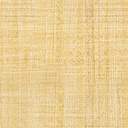 